Speaker 32 patterns – Centered octagon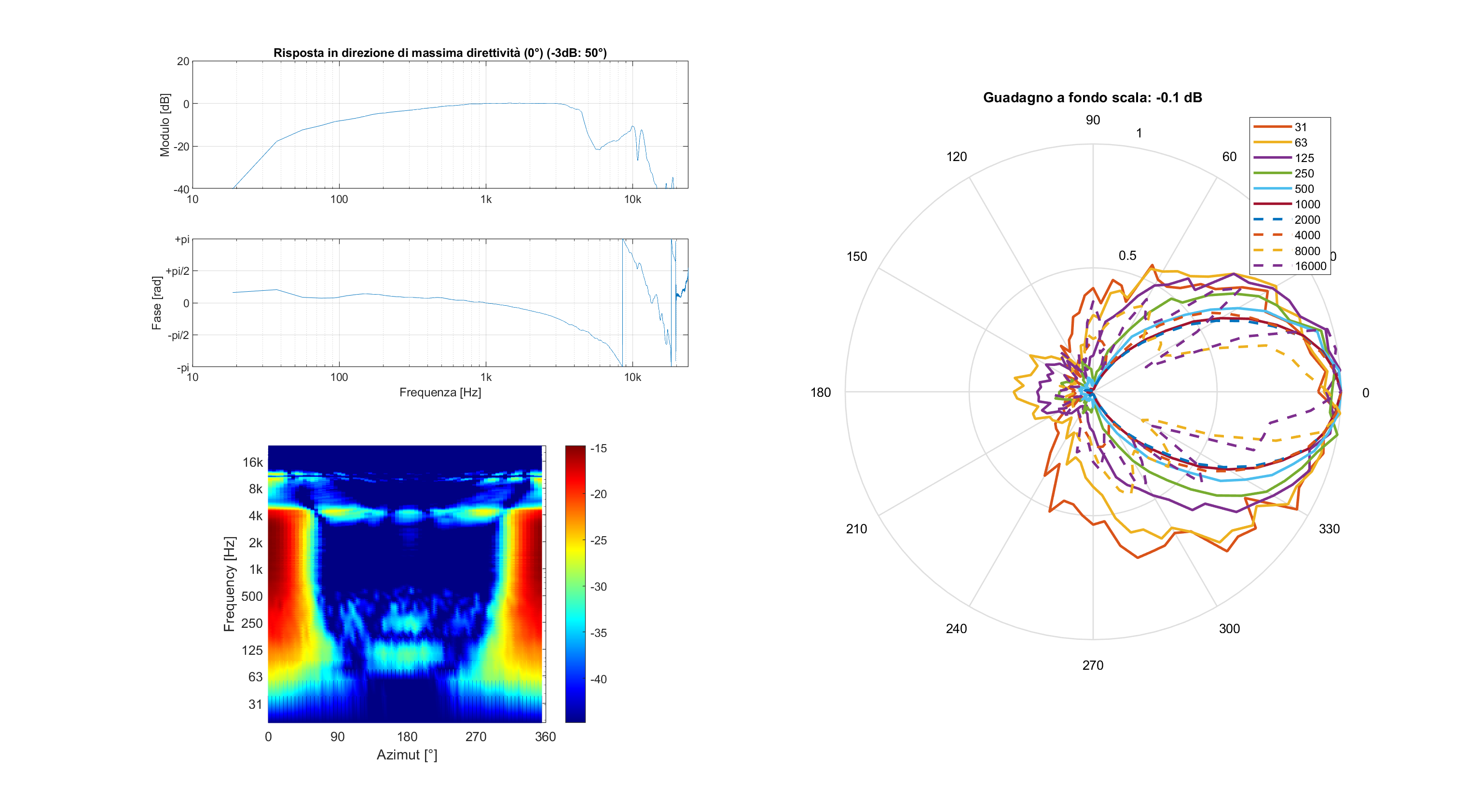 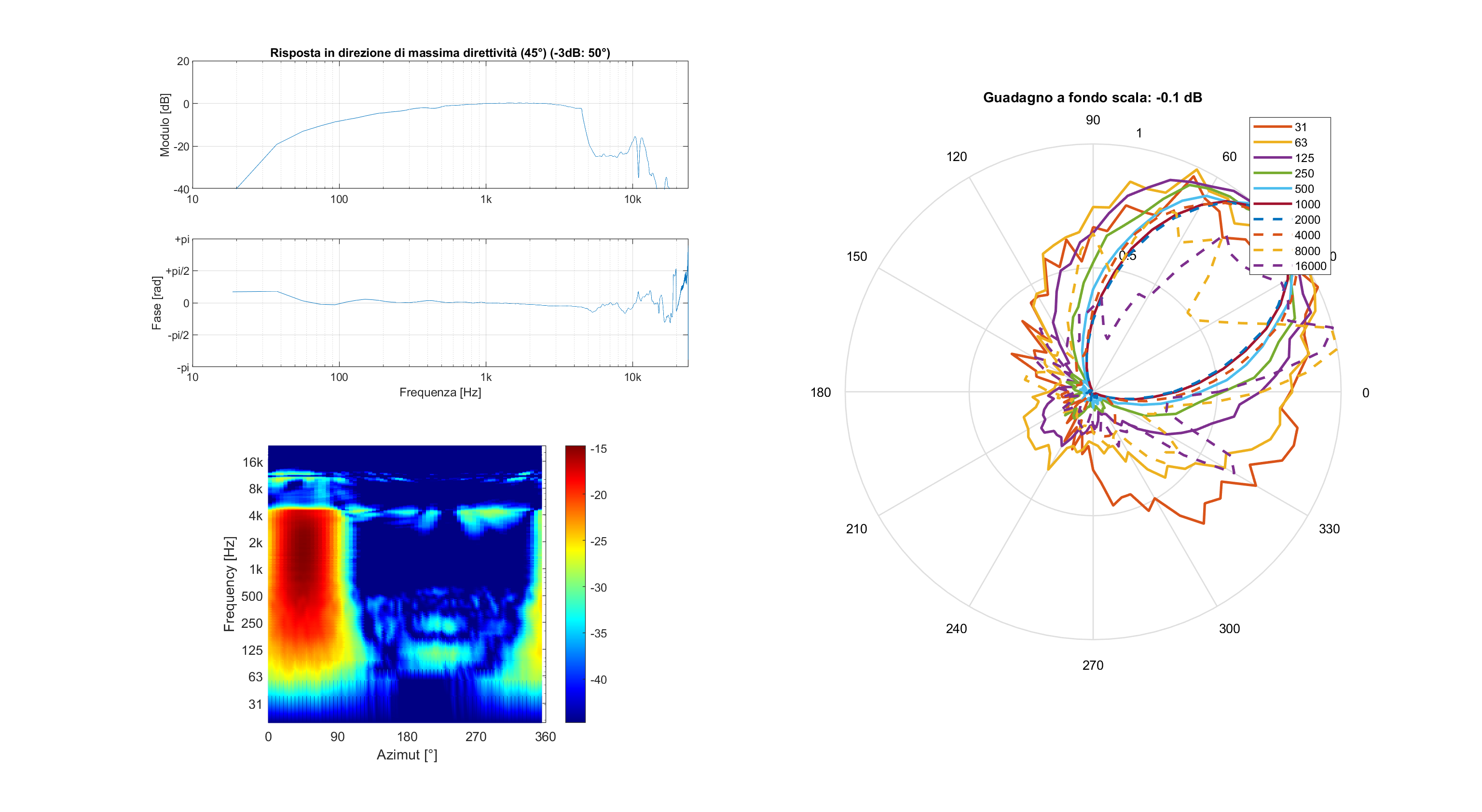 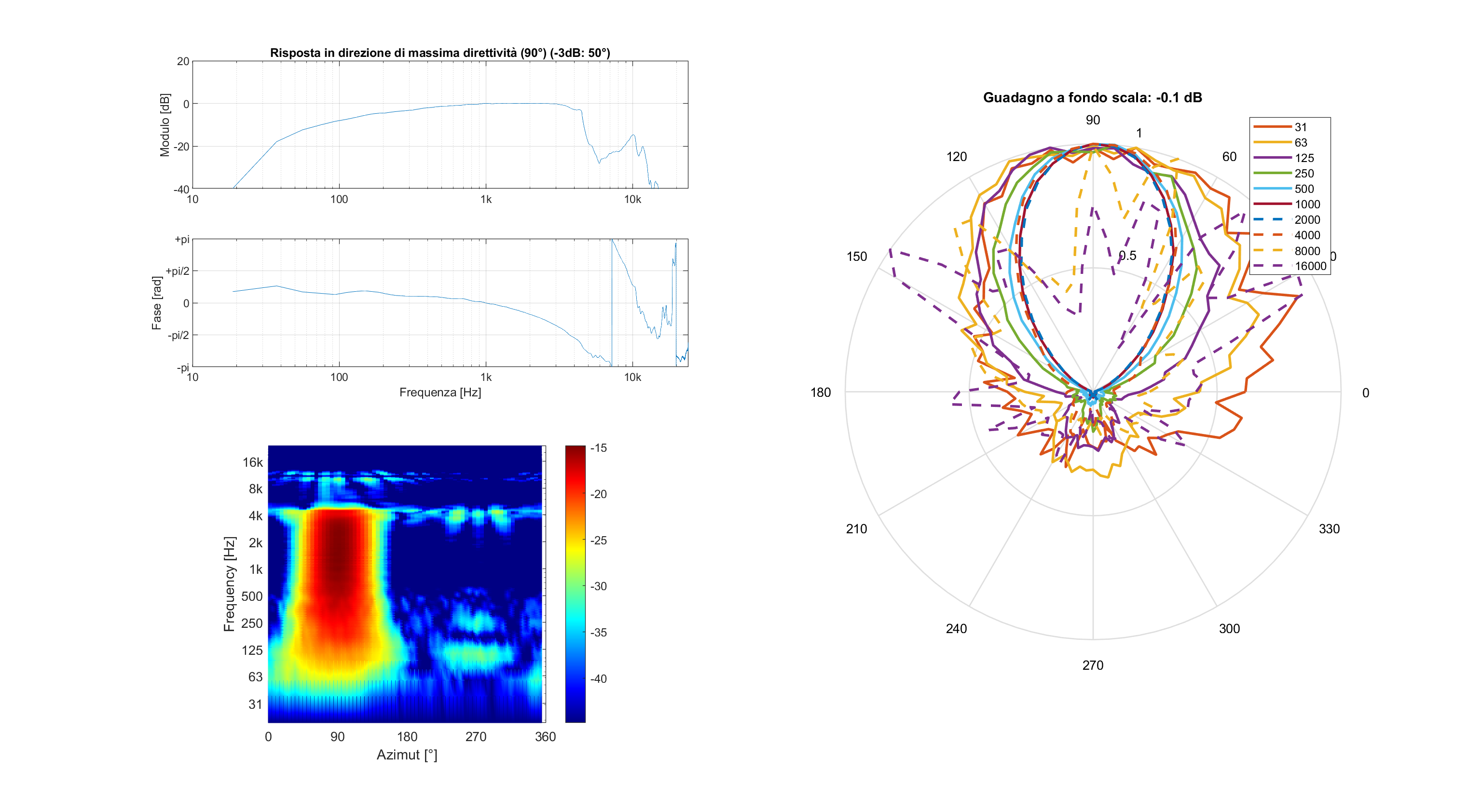 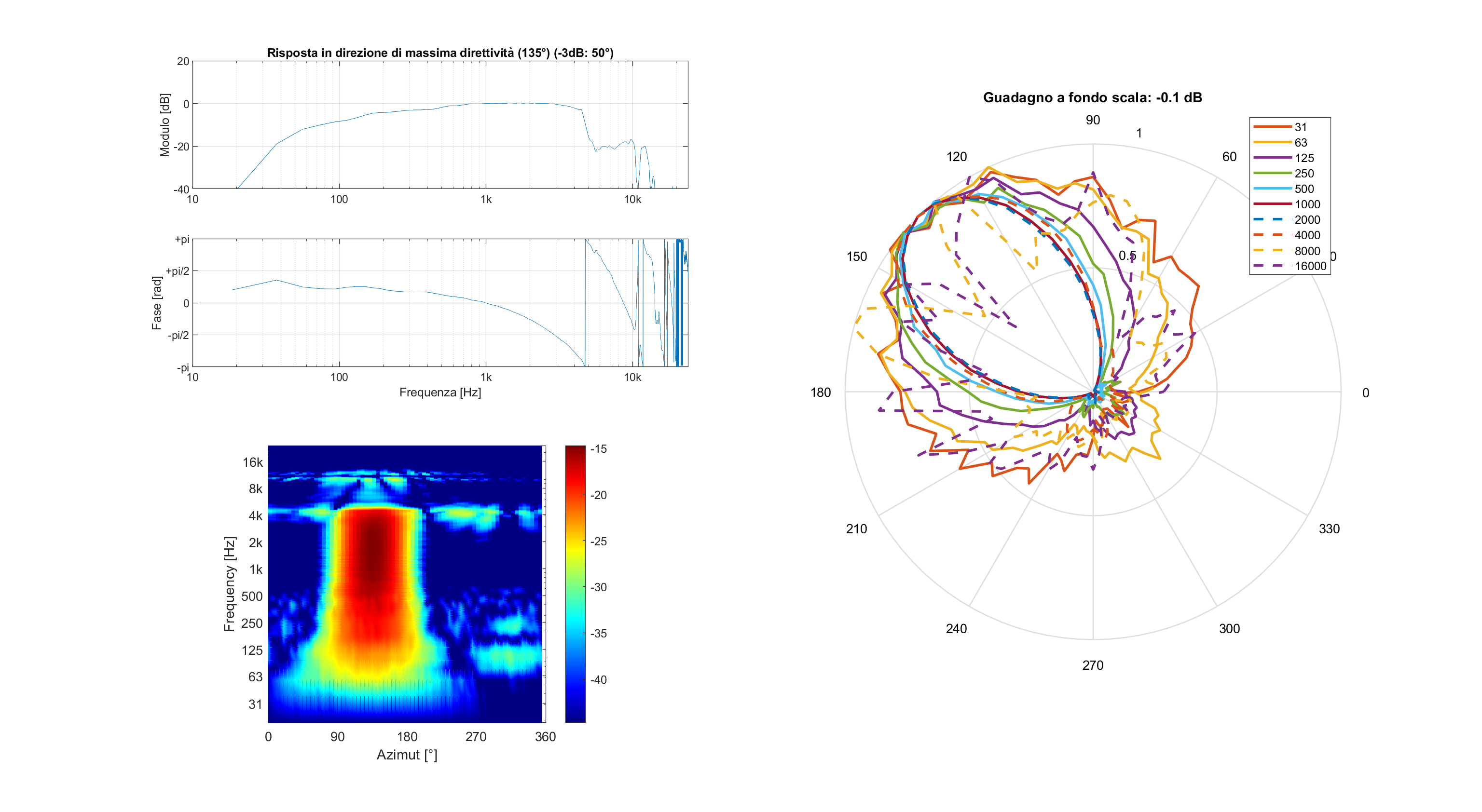 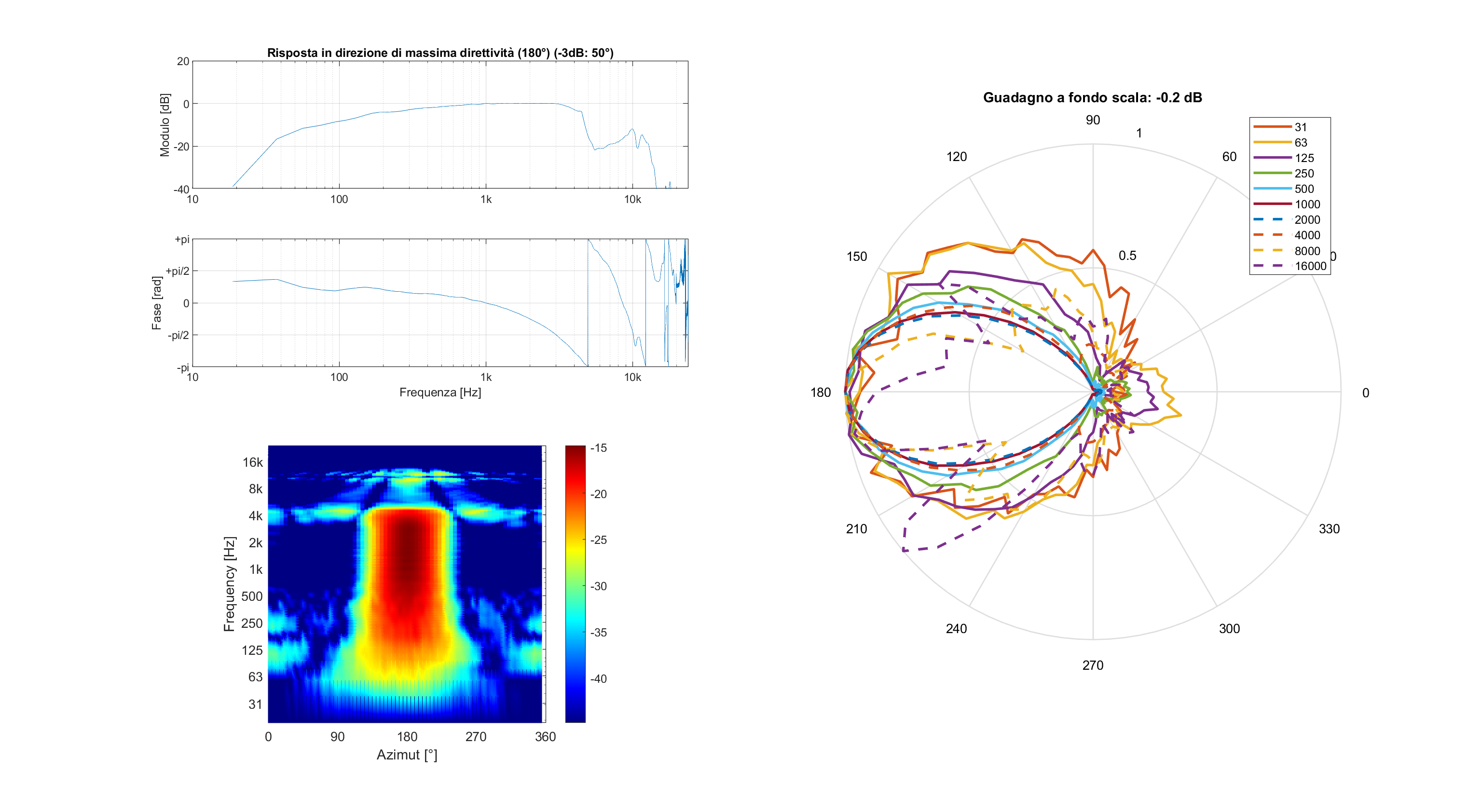 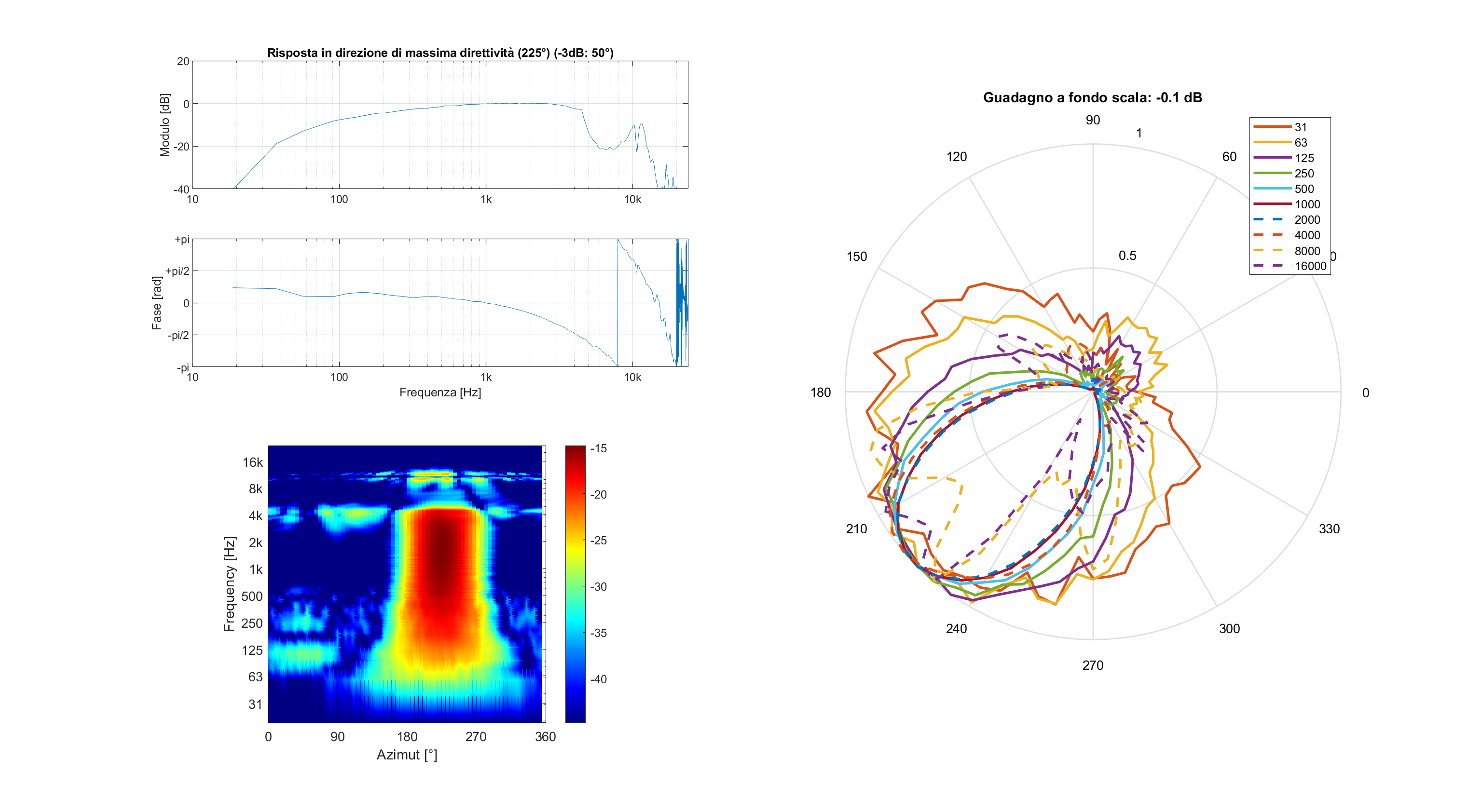 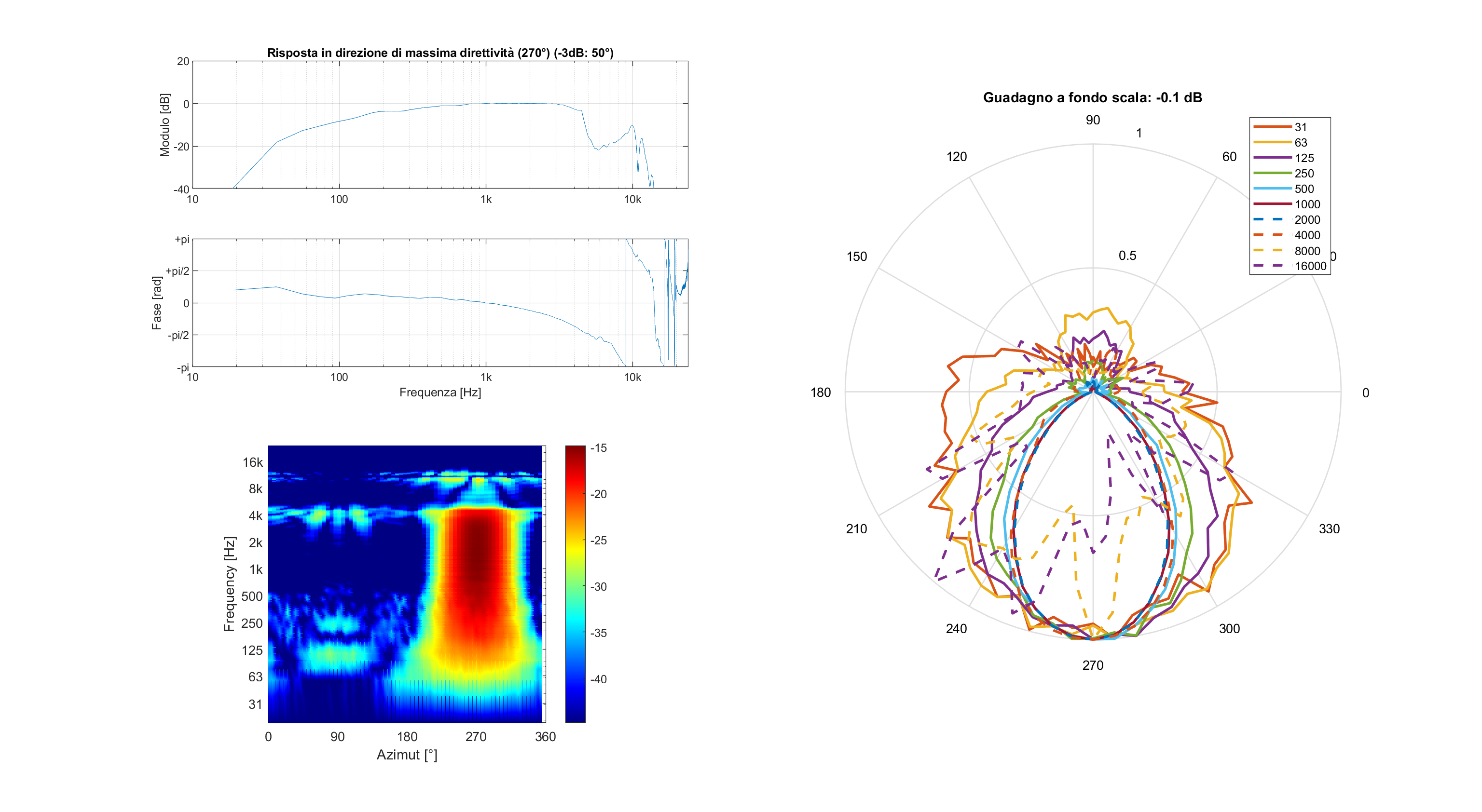 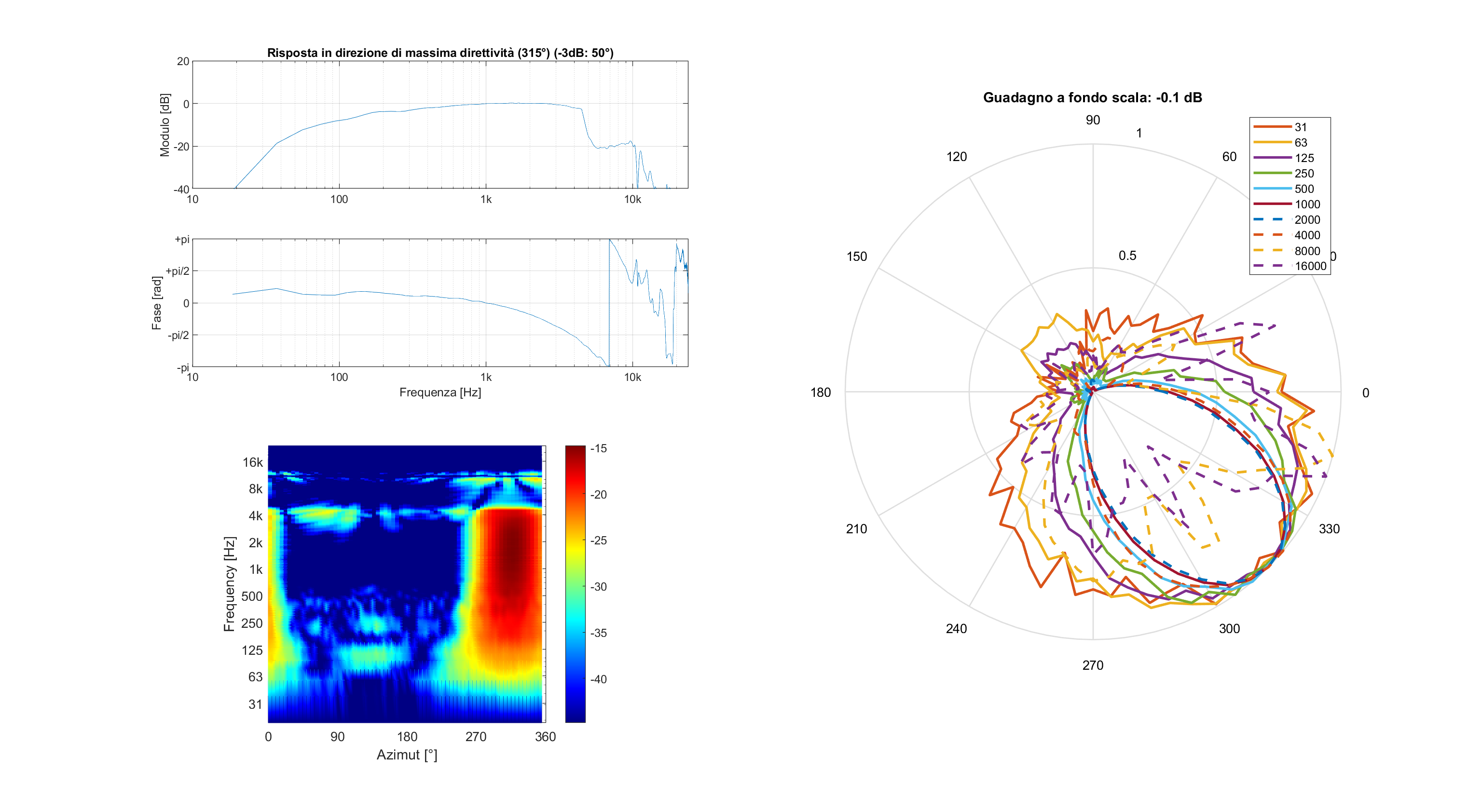 Speaker 32 patterns – Ambix 3rd order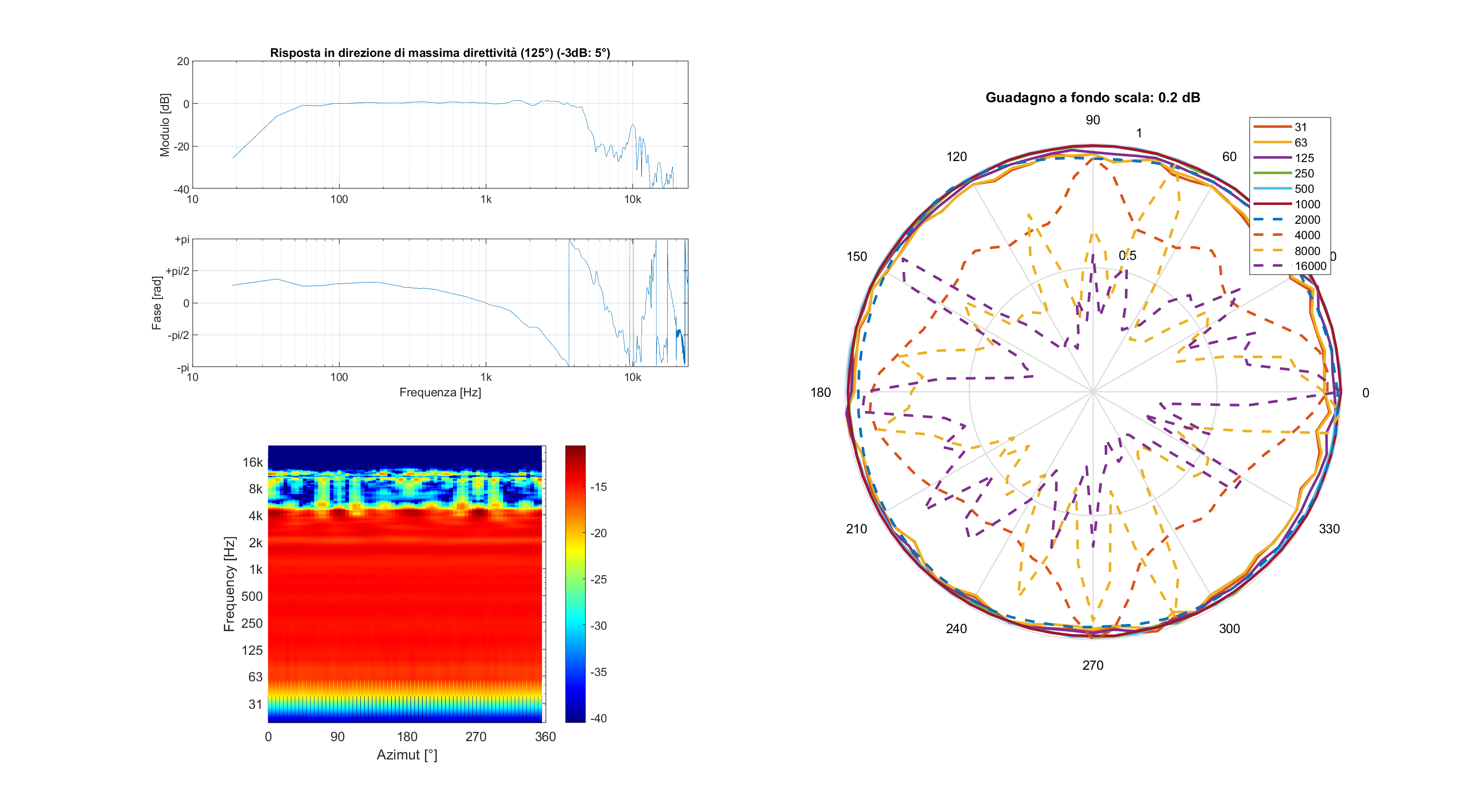 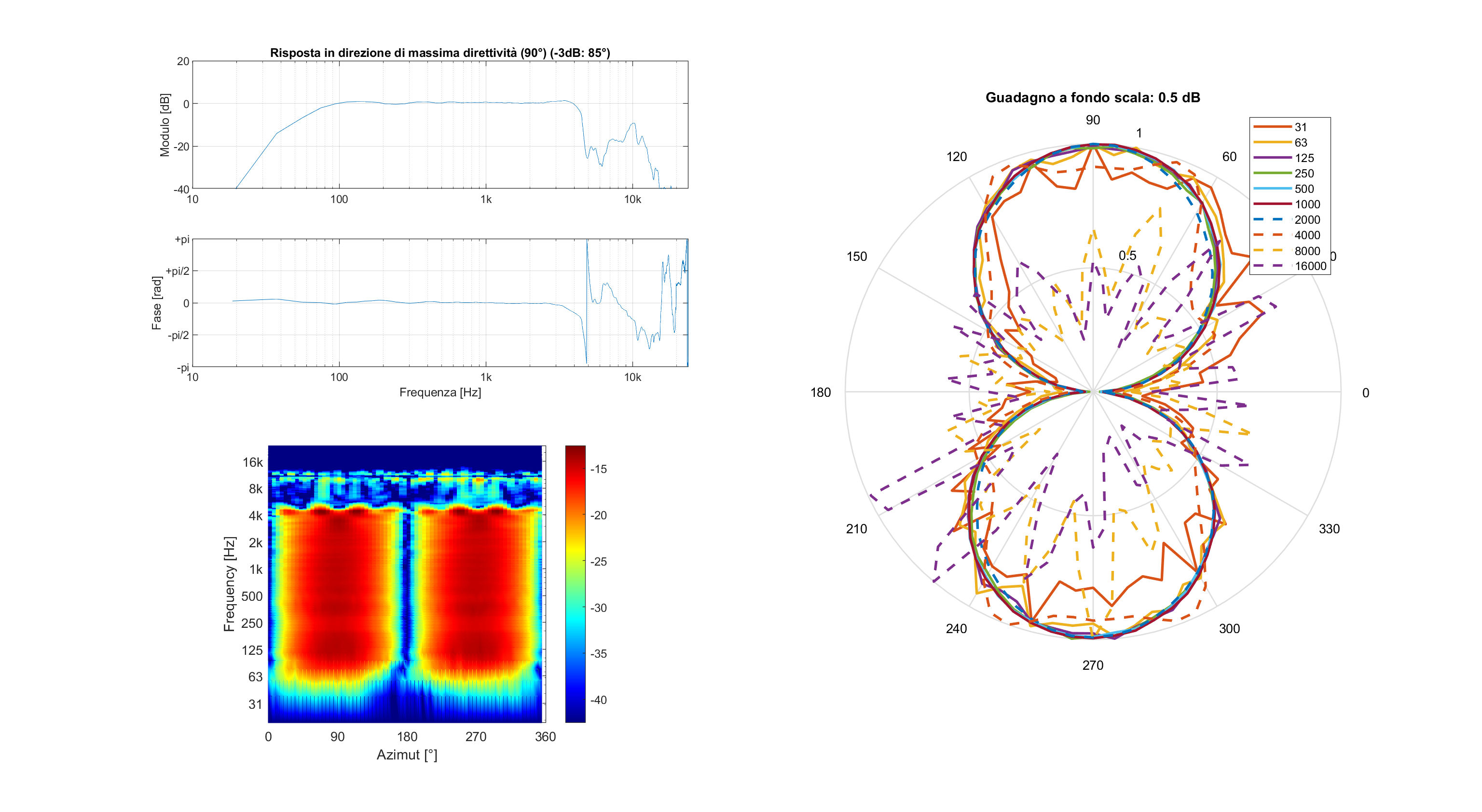 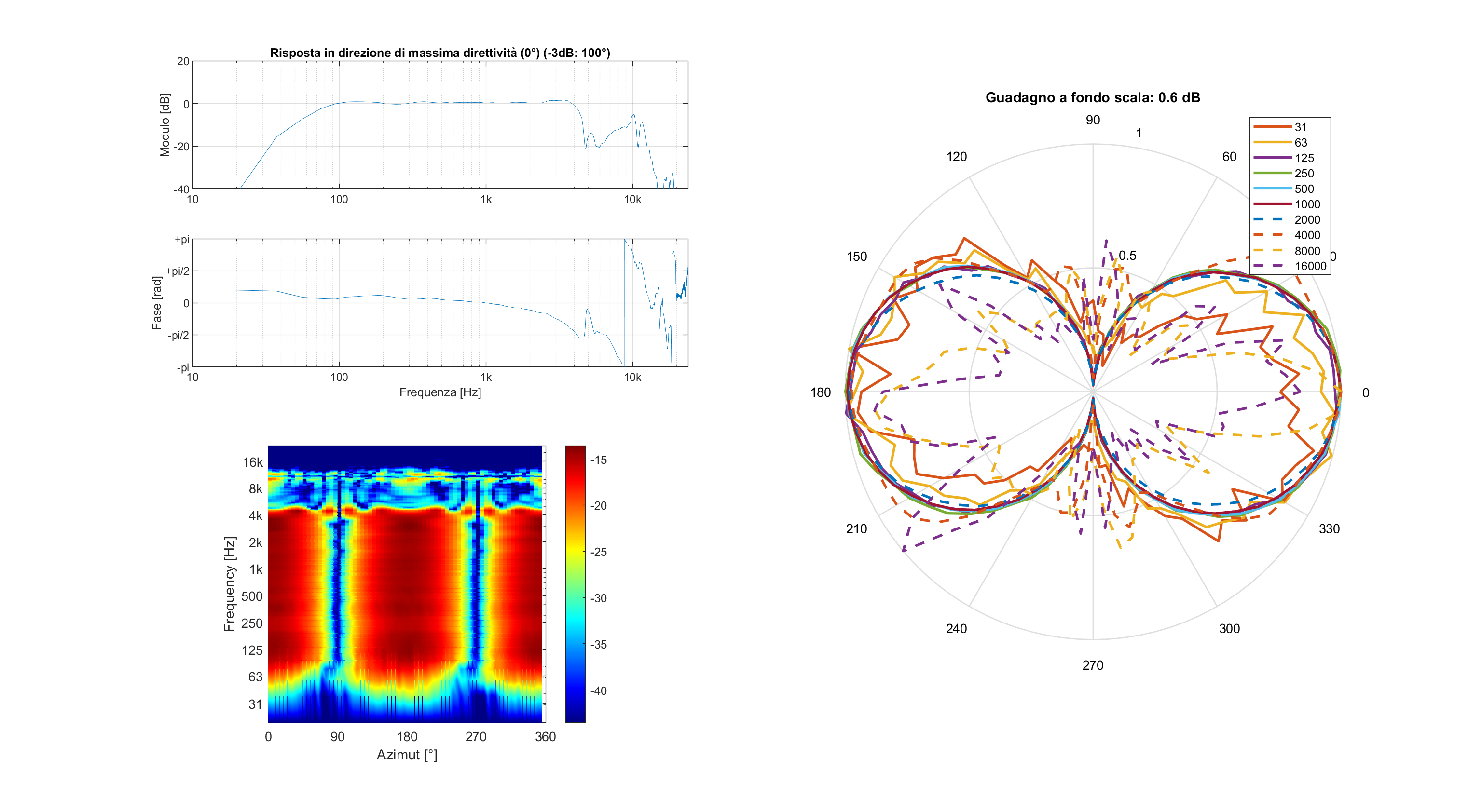 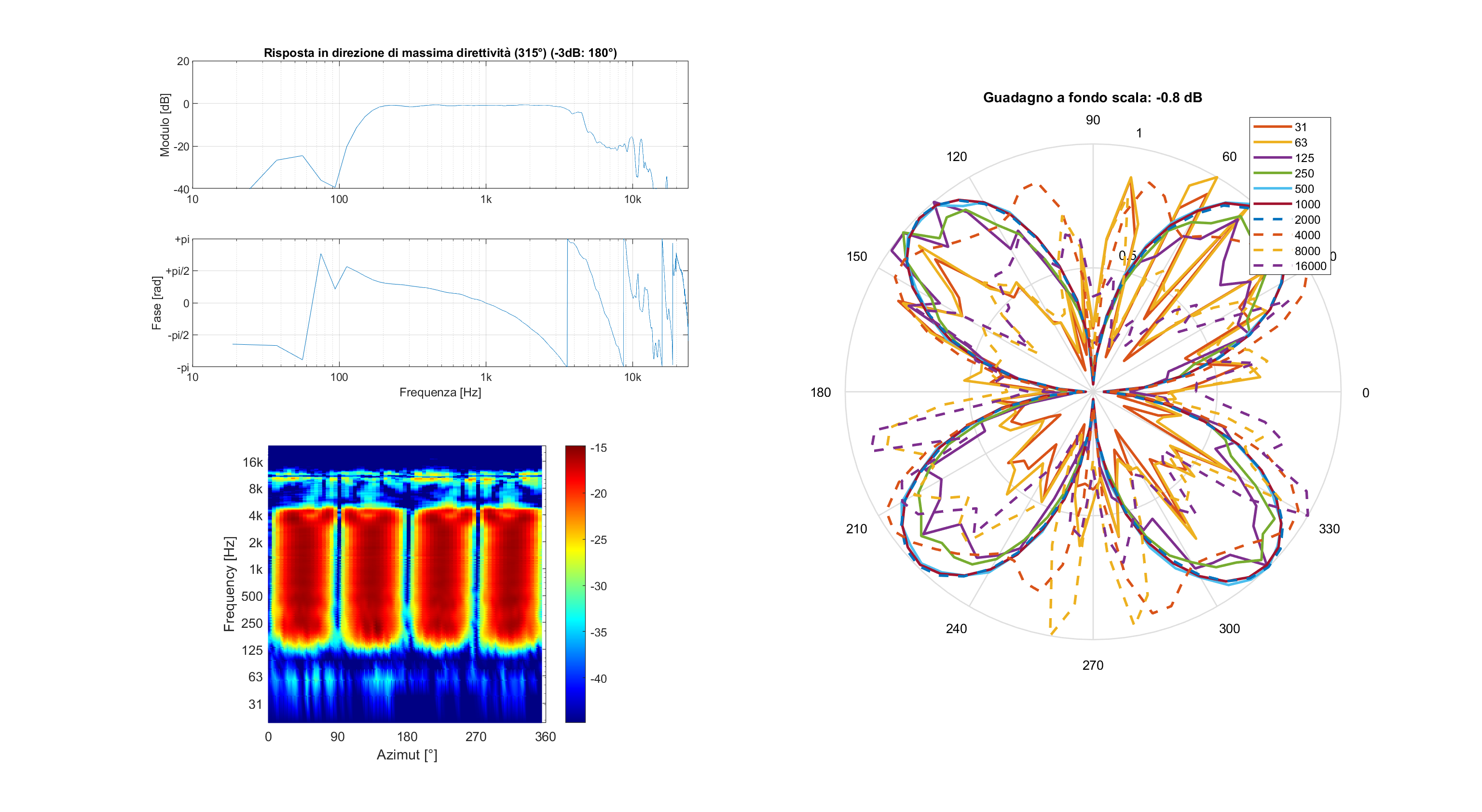 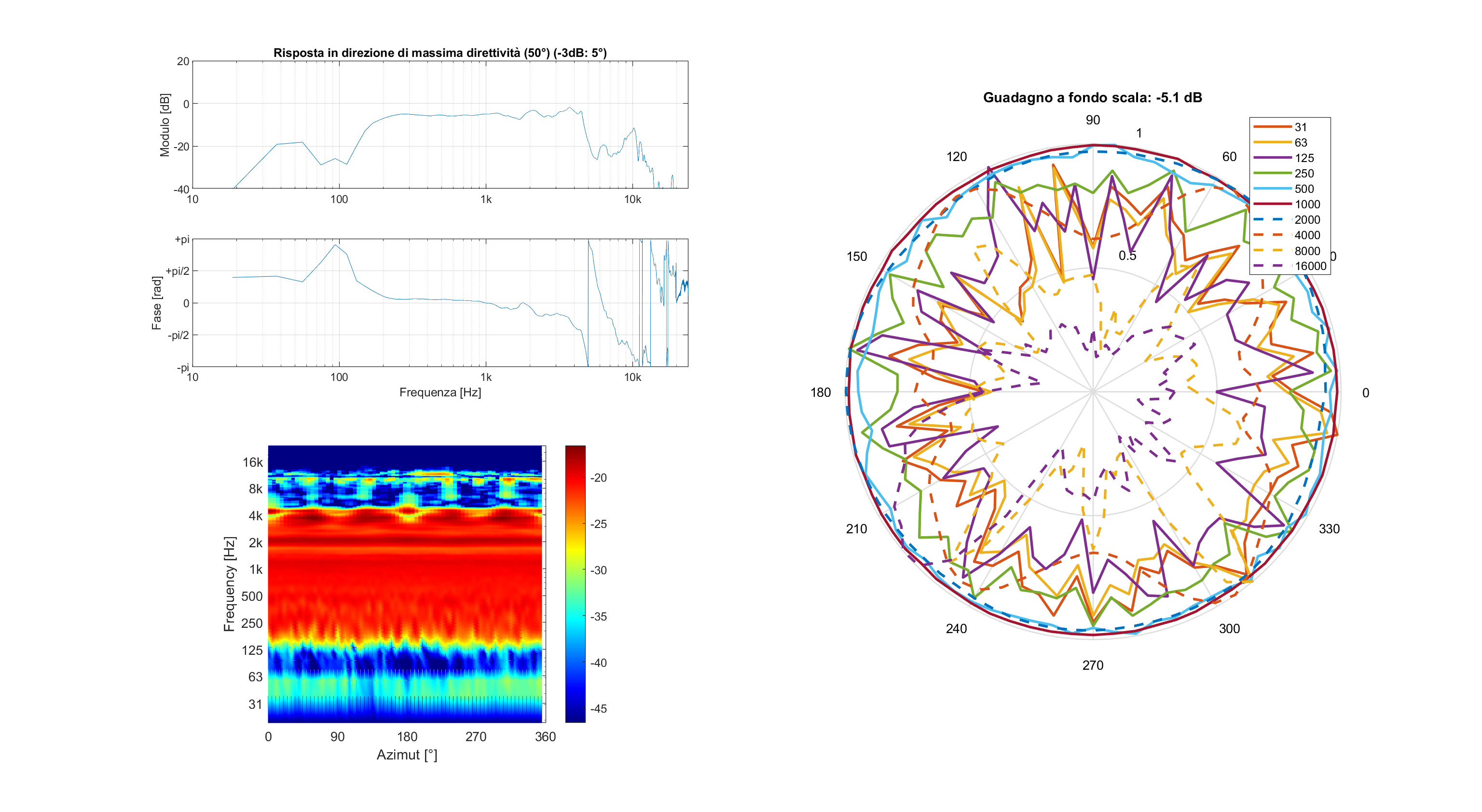 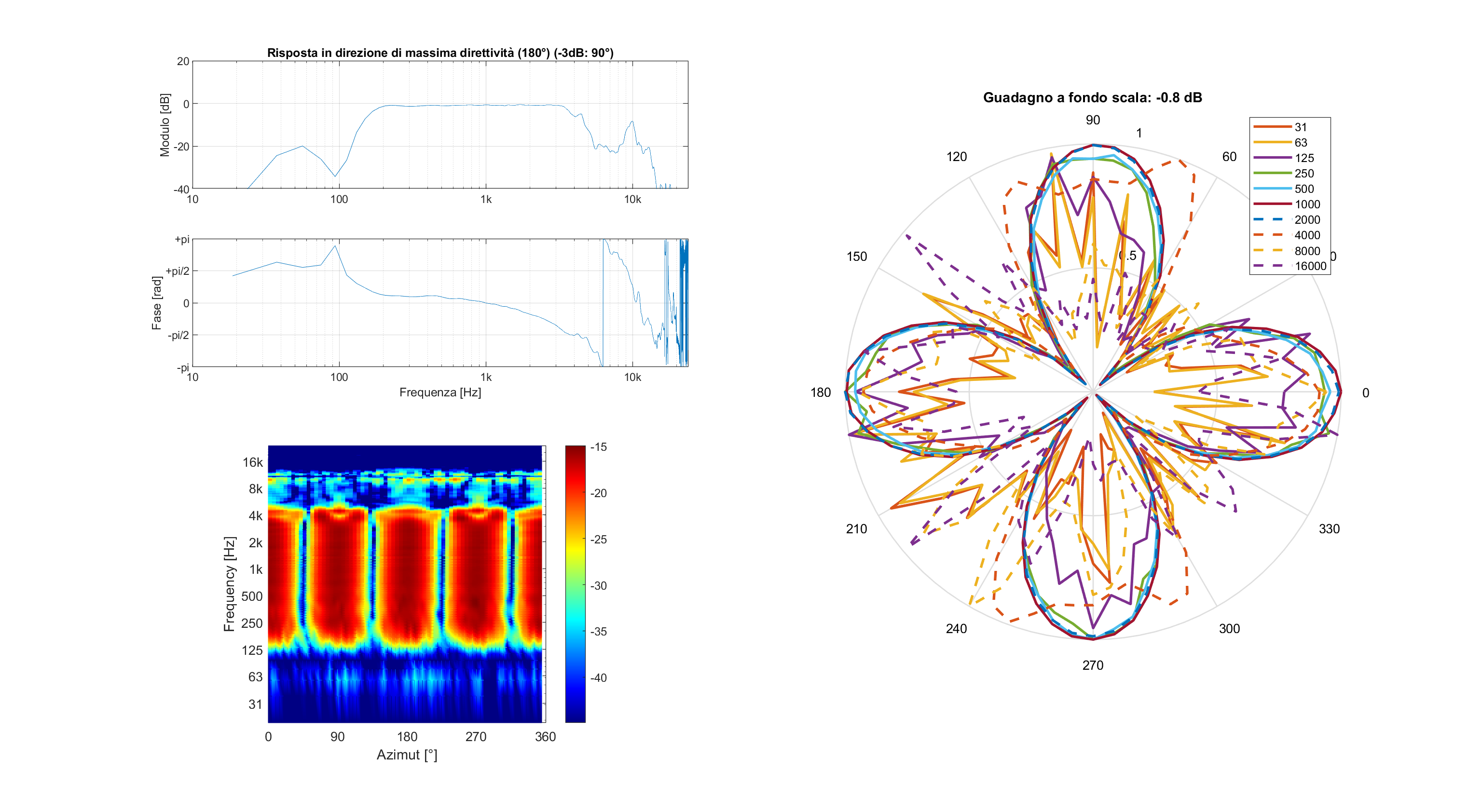 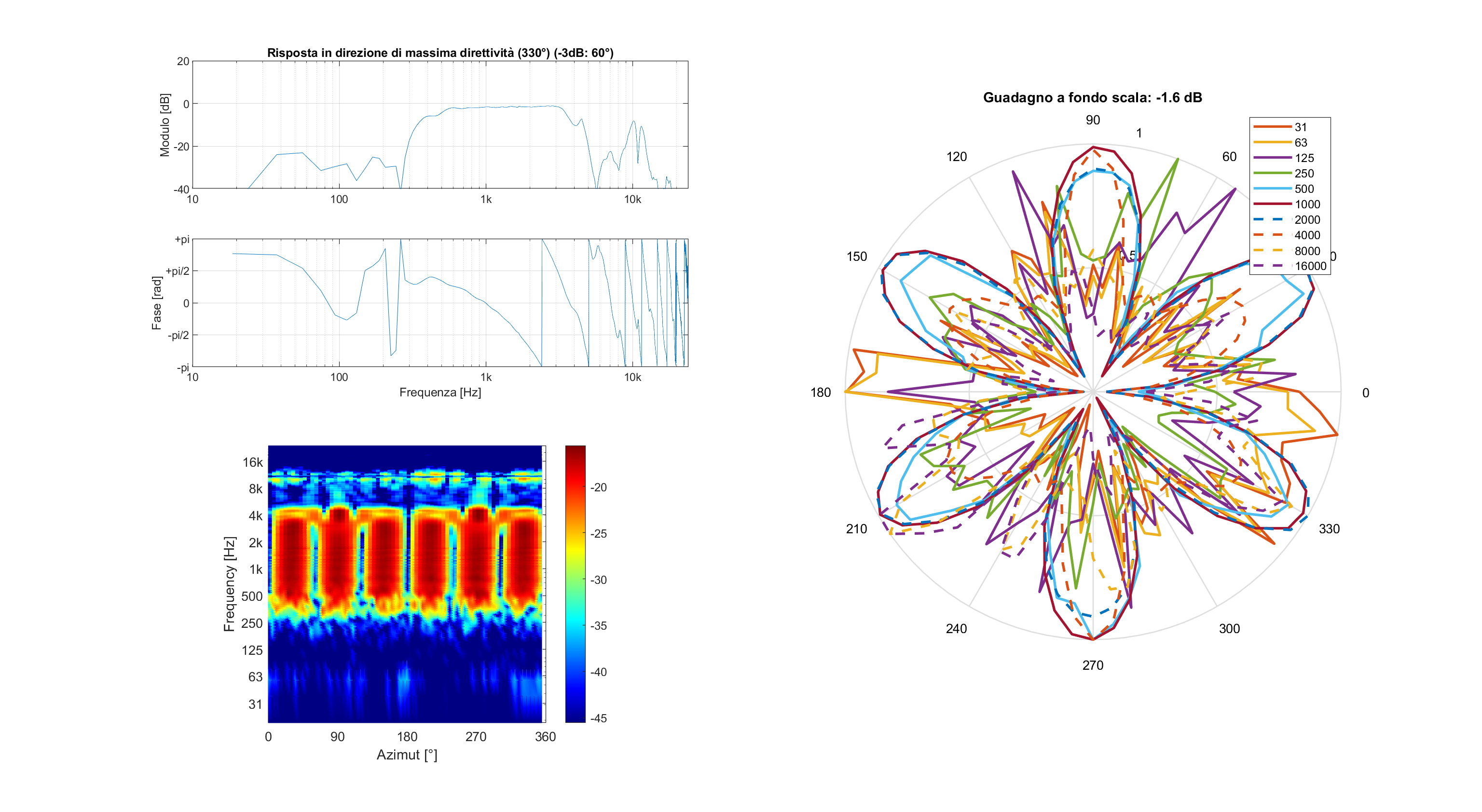 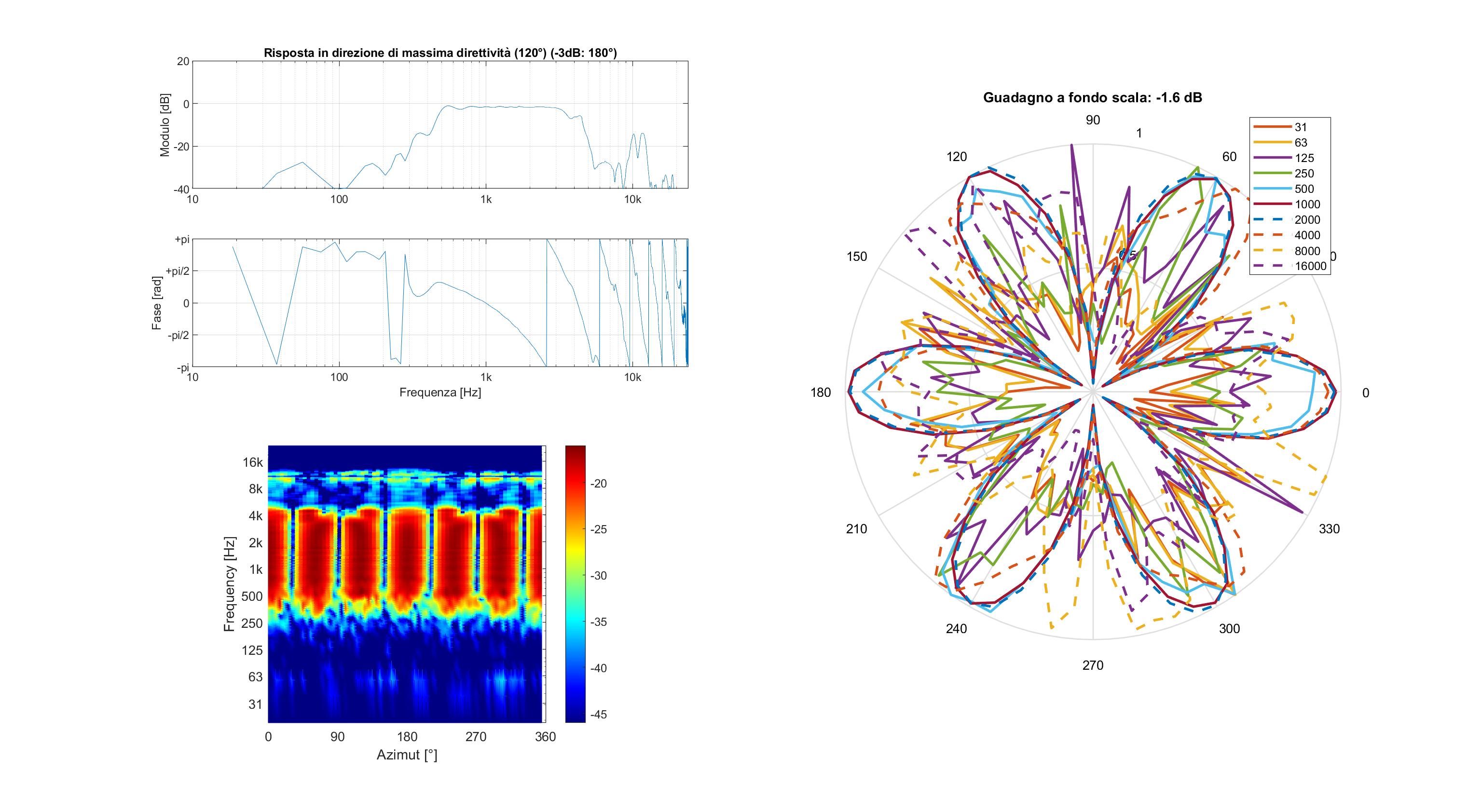 